         Щучинский районный отдел Фонда социальной защиты населения Гродненского областного управления напоминает о способах подписания документов электронной цифровой подписью (ЭЦП)  С 1 апреля 2021 года начинается новый отчетный период за январь-март 2021 года. Щучинский районный отдел Фонда социальной защиты населения Гродненского областного управления напоминает о способах подписания документов электронной цифровой подписью (ЭЦП) (сертификатом открытого ключа, изданным в ГосСУОК и атрибутным сертификатом для работы с системами ФСЗН):Таблица 1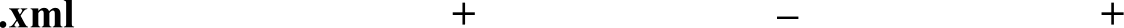 ' Плательщик осуществляет подготовку необходимых отчетных документов и документов персонифицированного учета (ДПУ) с помощью программных инструментов, предоставляемых Фондом социальной защиты населения на безвозмездной основе іјэазмещены на Корпоративном портале Фонда в разделе «Важно знать»/»Программное обеспечение» (программа «Ввод 4 Фонд доступна только из Личного кабинета) либо использует собственное корпоративное программное обеспечение, обеспечивающее подготовку отчетных документов и ДПУ в соответствии со структурой и форматами, установленными законодательством)При подписании Вариантом 1 подаваемые файлы автоматически преобразовываются в требуемый форматТ   Т’ Программа доступна для скачивания в Личном кабинете плательщика на Корпоративном портале Фонда в разделе «Подача документов» по нажатии на кнопку      '	"' "’ " '	" °’ " ”'	и заполненная фактическими данными, имеющимися в Фонде по плательщику.СПОСОБЫ ПОДПИСАНИЯ ДОКУМЕНТОВ ЭЛЕКТРОННОЙ ЦИФРОВОЙ ПОДІІИСЬЮТаблица 2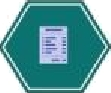 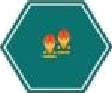 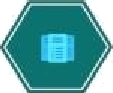 Тип документаПрограммы для подготовки' документовИсходное расширение файлов, подготовленного кПОДПИСЬ ИДОСТупные плательщику варианты подписания документов ЭЦП(описание - см. Таблицу 2)ДОСТупные плательщику варианты подписания документов ЭЦП(описание - см. Таблицу 2)ДОСТупные плательщику варианты подписания документов ЭЦП(описание - см. Таблицу 2)Расширение файла, после подписания ЭЦП2Тип документаПрограммы для подготовки' документовИсходное расширение файлов, подготовленного кПОДПИСЬ ИВариант 1Вариант 2Вариант 3Расширение файла, после подписания ЭЦП212345674-фондПрограмма «Ввод данных в отчѐт 4фонд»ЗZIP (.zip—)	формируется автоматически при подписании исходного документа ЭЦП и содержит файл с данными (.xml)и файл с ЭЦП (.sgn)ПУ-1,ПУ-2,јју.3,ПK «Ввод ДПУ».txt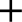 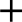 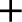 ZIP (.zip—)	формируется автоматически при подписанииисходного документа ЭЦП иПЗ (пояснительная записка)содержит файл с данными (.xml) и файл с ЭЦП (.sgn)ПУ-6Перечни ППCRO «Формирование ПУ-6».txt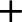 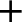 ZIP (.zip) — формируетсяавтоматически при подписании исходного документа ЭЦП и содержит файл с данными (.xml)и файл с ЭЦП (.sgn)Перечни для целейППCПО «Формирование Перечнядля целей ППC».txt+—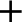 ZIP (.zip) — формируется автоматически при подписании исходного документа ЭЦП исодержит файл с данными (.xm1) и файл с ЭЦП (.sgn)+ (применяется для указанного типа документа); (не применяется для указанного типа документа)+ (применяется для указанного типа документа); (не применяется для указанного типа документа)+ (применяется для указанного типа документа); (не применяется для указанного типа документа)+ (применяется для указанного типа документа); (не применяется для указанного типа документа)+ (применяется для указанного типа документа); (не применяется для указанного типа документа)+ (применяется для указанного типа документа); (не применяется для указанного типа документа)+ (применяется для указанного типа документа); (не применяется для указанного типа документа)ВариантыподписанияОписание вариантаИнструкция по выполнению подписанияВариант 1Подписание подготовленного документа в Личном кабинете плательщика на Корпоративном портале Фонда непосредственно при отправке документов в АИС ФондаПодготовить документ (электронный файл в исходном формате - см. графы 2, 3 Таблицы 1);Войти в Личный кабинет плательщика на Корпоративном портале Фонда (адрес nopmaлa:porta12.ssf.gov.by)В разделе «Подача документов» выбрать сам документ:нажатием левой клавишей мыши в соответствующую область, после чего на экране отобразится окно, в котором указывается директория на своем ПK, где находятся искомые документы, и выбрать один или несколько из них«Перетащить» необходимые документы с рабочего стала или соответствующей директории в соответствующую область страницы «Подача документов»В блоке «Ожидающие подписи» нажать кнопку «Подписать» — напротив соответствующего документа, либо кнопку«Подписать все»Вариант 2Подписание документов (пачек), подготовленных непосредственно в ПK«Ввод ДПУ»Подписание электронных документов (пачек), подготовленных иепосредствеино в ПБ «Ввод ДПУ»:Подготовить документ (пачку из блока «ДНУ в работе» переместить в блок «Архивные данные» путем нажатиякнопки «Сформировать пачку (архив)»	;Выделить необходимую для подписания сформированную пачку в блоке «Архивные данные» щелчком мыши;Вызвать функцию подписания ЭЦП - «Подписать пачку ЭЦП» ’Примечание: при подаче через Корпоративный портал Фонда подписанного таким способом (Вариантом 2) электронного документа в Личном кабинете плательщика в разделе «Подача документов» необходимо выбрать сам документ:нажатием левой клавишей мыши в соответствующую область, после чего на экране отобразится окно, в котором указывается директория на своем ПK, где находятся искомые документы, и выбрать один или несколько из них;«Перетащить» необходимые документы с рабочего стала или соответствующей директории в ;соответствующую область страницы «Подача документов».ВНИМАНИЕ! Правильно сформированные подписанные ЭЦП документы автоматически попадают в список отправленных документовПодать подготовлеииые электронные документы персонифицироваииого учета в АИС Фоида непосредственно вПБ «Ввод ДПУ»:Подготовить документ (пачку из блока «ДПУ в работе» переместить в блок «Архивные данные» путем нажатиякнопки «Сформировать пачку (архив)»	;Выделить необходимую для подписания сформированную пачку в блоке «Архивные данные» щелчком мыши;Вызвать функцию — «отправка на портал Фонда»Варианты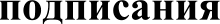 Описание вариантаИнструкция по выполнению подписанияВариант 3Подписание любых документов в ПK «Ввод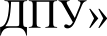 Подписание любых документов в ПK «Ввод ДПУ»:Подготовить документ (электронный файл в исходном формате — см. графы 2, 3 Таблицы 1);Войти в ПK «Ввод ДПУ», нажать кнопку «Плательщики» и выбрать плательщика из открывшегося «Списка плательщиков» от имени которого будет подписываться файл;Примечание: значения YHП и УНПФ плательщика должны совпадать с YHП и УНПФ ЭЦП.В строке операционного меню на закладке «Сервис»:вызвать функцию подписания ЭЦП: «ЭЦП» — «Подписать»;выбрать сам документ - в открывшемся окне в списке «Тип файлов» выбрать «Все файлы» и на локальном ПK выбрать подлежащий подписанию документ;выбрать сертификат организации и ввести пароль.Примечание: при подаче через Корпоративный портал Фонда подписанного таким способом (Вариантом 3) электронного документа в Личном кабинете плательщика в разделе «Подача документов» необходимо выбрать сам документ:нажатием левой клавишей мыши в соответствующую область, после чего на экране отобразится окно, в котором указывается директория на своем ПK, где находятся искомые документы, и выбрать один или несколько из них«Перетащить» необходимые документы с рабочего стала или соответствующей директории в соответствующую область страницы «Подача документов»ВНИМАНИЕ! Правильно сформированные подписанные ЭЦП документы  автоматически  попадают  в списокотправленных документовПодать электронный документ (4 — Фонд, ПУ- 6, перечень ППC) в АИС Фонда непосредственно в ПО «ВводПодготовить документ (электронный файл в исходном формате - см. графы 2, 3 Таблицы 1);Войти в ПK «Ввод ДПУ», нажать кнопку «Плательщики» и выбрать плательщика из открывшегося «Списка плательщиков» от имени которого будет подписываться файл;Прнмечание: значения YHП и УНПФ плательщика должны совпадать с YHП и УНПФ ЭЦП.Выбрать соответетвующую кнопку для отправки документа	;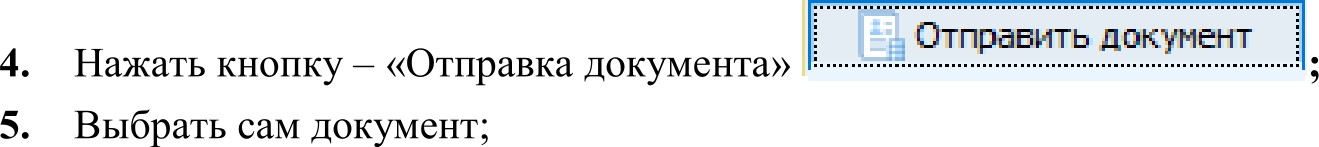 6.	Нажатъ кнолку — «Подлисатъ и отлравитъ»	ф Подписать и отправить	.